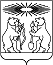 О внесении изменений в постановление администрации Северо-Енисейского района «Об утверждении порядка предоставления услуги по присмотру и уходу за обучающимися в группах продленного дня в муниципальных общеобразовательных организациях Северо-Енисейского района» В целях уточнения категорий родителей (законных представителей) несовершеннолетних обучающихся, с которых родительская плата за услугу  по присмотру и уходу за обучающимися в группах продленного дня не взымается, на основании  Закона Красноярского края от 02.11.2000 года № 12-961 «О защите прав ребенка», письма Министерства просвещения Российской Федерации от 08.08.2022 года № 03-1142 «О направлении методических рекомендаций», руководствуясь статьей 34 Устава Северо-Енисейского района, ПОСТАНОВЛЯЮ: Внести в постановление администрации Северо-Енисейского района от 30.09.2022 № 422-п «Об утверждении порядка предоставления услуги по присмотру и уходу за обучающимися в группах продленного дня в муниципальных общеобразовательных организациях Северо-Енисейского района» (далее – постановление) следующие изменения:1) в пункте 2.6 приложения к постановлению слова «за детьми-инвалидами, детьми-сиротами и детьми, оставшимися без попечения родителей, а также за детьми с туберкулезной интоксикацией (ч. 2 ст. 65 Федерального Закона от 29.12.2012 года № 273-ФЗ «Об образовании в Российской Федерации»)» заменить словами «за обучающимися с ограниченными возможностями здоровья».Опубликовать настоящее постановление в газете «Северо-Енисейский вестник» и разместить на официальном сайте Северо-Енисейского района в информационно - телекоммуникационной сети «Интернет» (www.admse.ru).Настоящее постановление вступает в силу со дня официального опубликования в газете «Северо-Енисейский вестник» и применяется к правоотношениям, возникшим с 01.09.2022 года.Временно исполняющий полномочияГлавы Северо-Енисейского района,первый заместитель главы района			        		         А.Э. ПерепелицаАДМИНИСТРАЦИЯ СЕВЕРО-ЕНИСЕЙСКОГО РАЙОНА ПОСТАНОВЛЕНИЕАДМИНИСТРАЦИЯ СЕВЕРО-ЕНИСЕЙСКОГО РАЙОНА ПОСТАНОВЛЕНИЕ«28» октября 2022 г.№ 456-пгп Северо-Енисейскийгп Северо-Енисейский